Fachanwälte für Arbeitsrecht Fürstenrieder Str. 275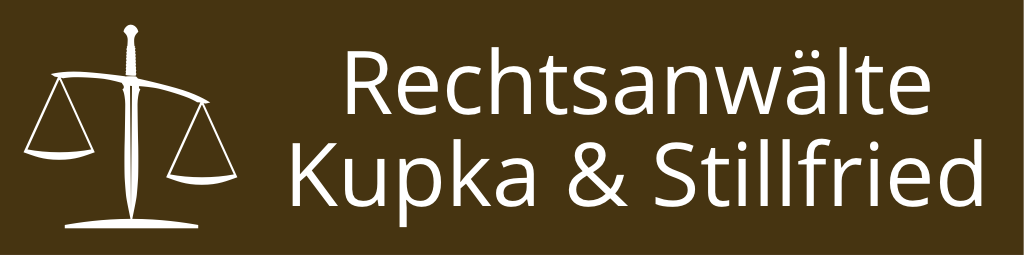 81377 München 089/75999440kontakt@kupka-stillfried.deBitte beachten Sie, dass diese Vorlage keinesfalls die Beratung durch einen Anwalt ersetzt und wir auch keine Garantie übernehmen können, dass diese Vorlage für Ihren speziellen Fall geeignet ist.Herrn/Frau.................., den ....Kündigung ArbeitsvertragSehr geehrte/r Herr/Frau .... ,hiermit kündigen wir das zwischen uns bestehende Arbeitsverhältnis außerordentlich und fristlos, hilfsweise ordentlich und fristgerecht zum nächstmöglichen Zeitpunkt. Dies wäre nach unserer Berechnung der ......Wir weisen darauf hin, dass Sie sich innerhalb von drei Tagen nach Erhalt der Kündigung bei der Agentur für Arbeit arbeitssuchend melden müssen, um etwaige Nachteile beim Bezug von Arbeitslosengeld zu vermeiden.Mit freundlichen Grüßen........ (Name)....... (Funktion)